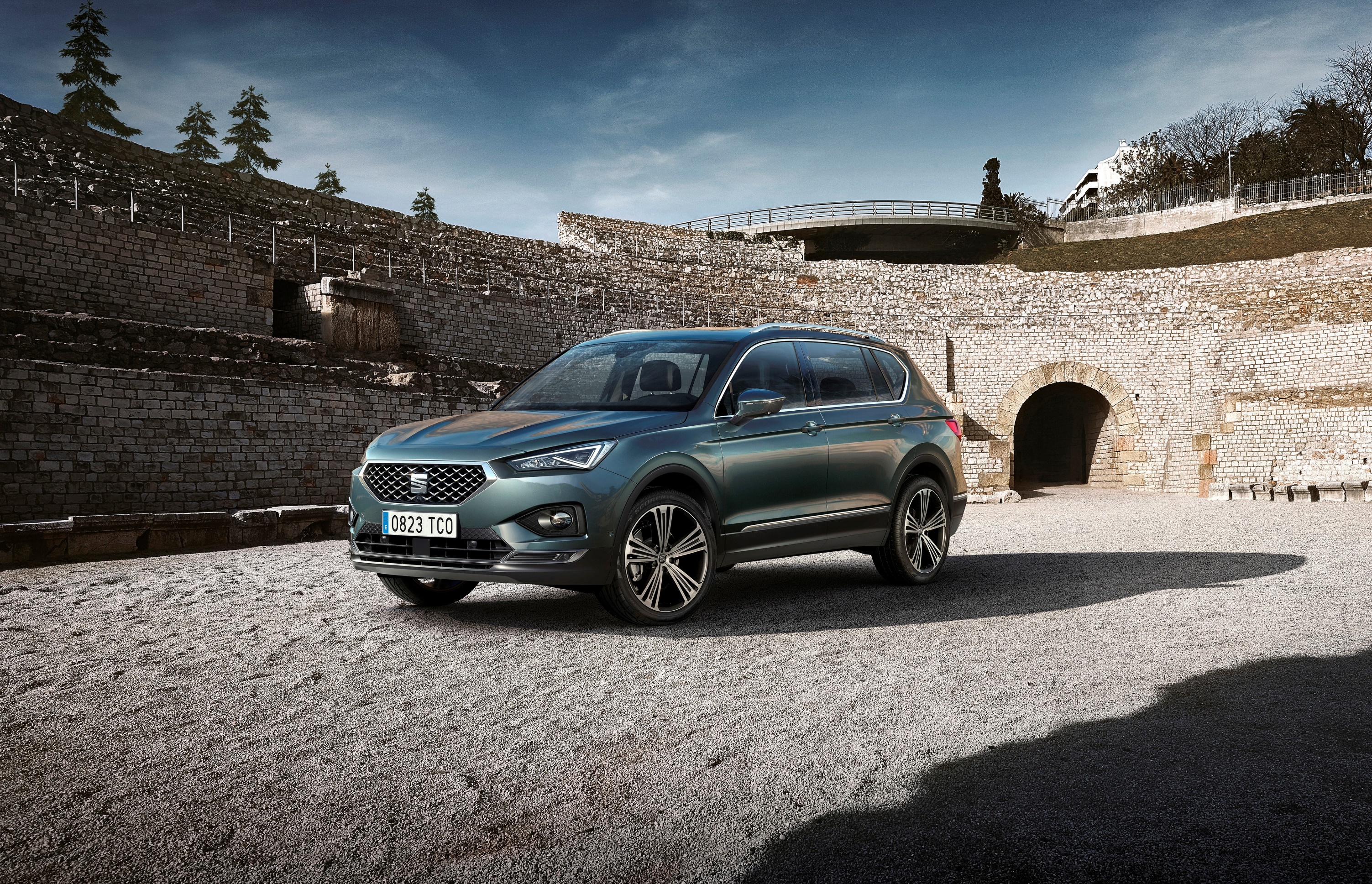 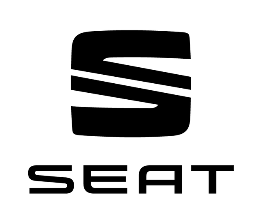 * Вартість автомобіля в гривнях визначають за комерційним курсом євро, який застосовують для розрахунку пропозиції щодо кредитування або придбання автомобіля в лізинг. Чинний курс щодня оприлюднюють на сайті https://www.porschefinance.ua/uk/cliet-service/kursi-valyut-2020-1. Точну ціну й комплектацію автомобіля можна дізнатися в офіційних дилерів SEAT в Україні. Остаточні ціни зазначають в угоді купівлі-продажу автомобіля, яку покупець укладає з офіційним дилером SEAT. Перед тим як підписувати угоду купівлі-продажу, будь ласка, уважно ознайомтеся з вартістю й комплектацією транспортного засобу. Викладена в прайс-листі інформація не є ані рекламою, ані публічною офертою, а отже, не зобов’язує сторони продавати чи купувати автомобіль. Вона лише дає можливість сформувати бажану комплектацію автомобіля. Зважайте, що в деяких випадках інформація про автомобіль (дизайн, комплектація, технічні дані) може змінюватись.                                                                     11.03.2020За більш детальною інформацією прохання звертатись до офіційного дилера автомобілів SEAT в Україні «ДП «Авто-Київ» за посиланням https://www.seat.kiev.ua/.Технічні характеристики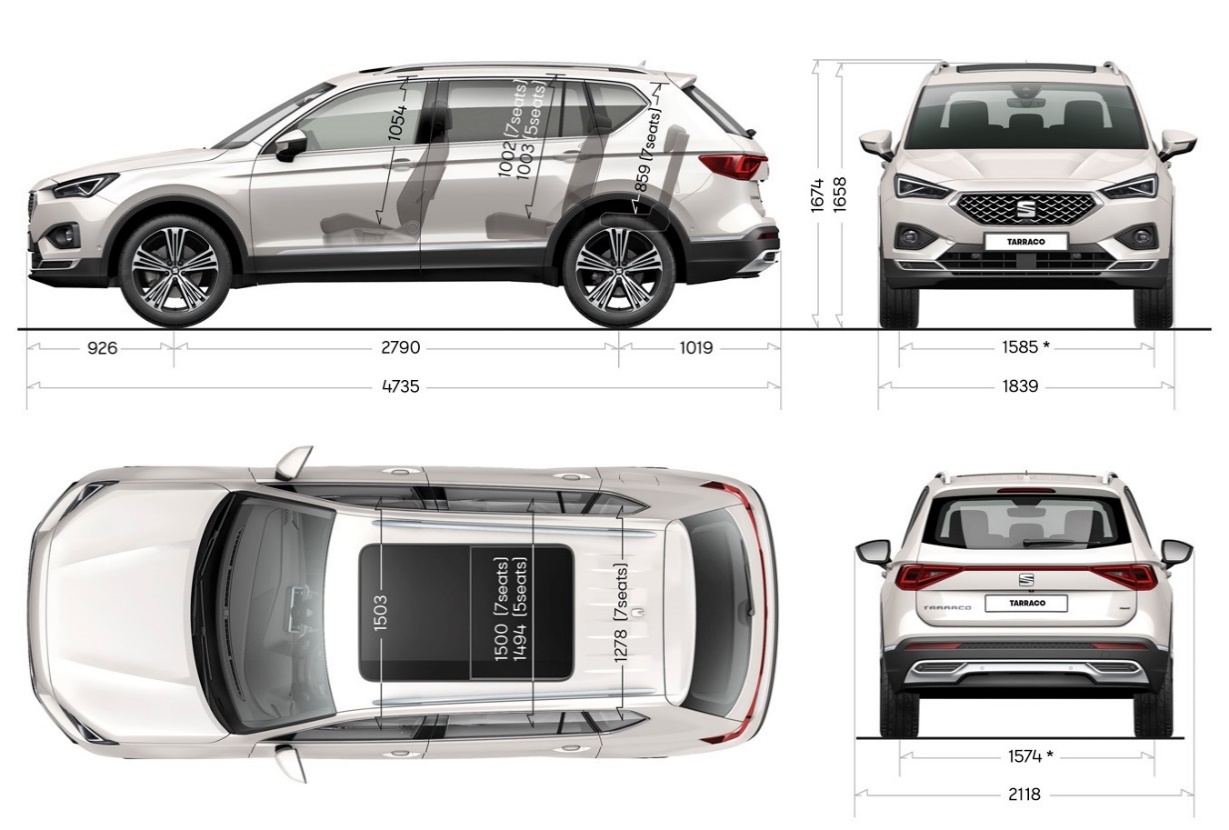 Інтер'єр (базове обладнання)StyleXcellenceВідділення для речей на стельовій консолі (для окулярів)●●Розетка 12В●●Хромовані елементи дизайну в салоні●●Пластикові накладки на пороги передніх дверей●-Алюмінієві накладки на пороги передніх дверей-●Електро-механічне стоянкове гальмо з функцією Autohold●●Кишені на спинках передніх сидінь●●Полиця багажного відсіку (знімна)●●Спинка сидіння 2 ряду поділена на секції які можна складати порізно (1/3, 2/3), або у рівень підлоги, поздовжне регулювання (вперед / назад)●●Клімат-контроль тризоновий Climatronic, панель управління для задніх пасажирів●●Освітлення простору для ніг та точкове фонове освітлення●●Дзеркало заднього виду в салоні з автоматичним затемненням●●Розкладні столики для задніх пасажирів за спинками передніх сидінь з висувним тримачем для напоїв●●Багатоколірна система фонового світла в панелях дверей-●LED ліхтарі індивідуального освітлення спереду та позаду●●Повністю відкидна спинка сидіння переднього пасажира (збільшення вантажомісткості простору)●●Поперекова підтримка сидіння переднього пасажира, механічна●●Передній центральний підлокітник з регулюванням вперед / назад і за висотою, відділення для речей, підставки для напоїв та дефлектор вентиляції для задніх пасажирів●●Важіль КПП оздоблений шкірою●●Оббивка сидінь текстильна●-Оббивка сидінь комбінована (текстиль та Alcantara)-●Регулювання передніх сидінь за висотою, механічне●●Сонцезахисні дашки для водія і пасажира: підсвічувані макіяжні люстерка з кришкою й інформаційна наліпка "Подушки безпеки" на дашку та відповідною позначкою на стійці В●●Відділеня для речей під сидінням водія●●Комфортні передні сидіння●-Спортивні передні сидіння-●Підлокітник центральний на задньому сидінні (можливість розкладання з багажного відділення)●●Декоративні елементи в салоні хромовані-●Екстер'єр (базове обладнання)StyleXcellenceБолти-секретки протиугінні●●Зовнішні дзеркала заднього виду з електричним регулюванням, функцією складання та окремим обігрівом●●Асферичне дзеркало заднього виду для збільшення зони огляду позаду автомобіля●●Гальма передні та задні дискові●●Корпуси дзеркал заднього виду кольору кузова●●Форсунки омивача переднього скла з обігрівом●●Рейлінги на даху чорного кольору●-Рейлінги на даху хромовані-●Додаткові засоби для захисту пішоходів у разі зіткнення●●Ліхтарі денного світла + автоматичний режим денного світла + система супроводжувального освітлення "coming home"●●Диски легкосплавні Dynamic Brilliant Silver R17, 37/1, 7J x 17●-Шини з висотою профіля 215/65 R17 99V●-Диски легкосплавні Exclusive Negro R R19, 37/1, 7J x 19-●Шини з висотою профілю 235/50 R19 99V (полімерне покриття)-●Тонування сонцезахисне для заднього скла та бокових вікон від стійки В, світлопроникність - 35% (передні вікна атермальні)○●Бампери пофарбовані в колір кузова-●Пластиковий захист передньої частини днища кузова●●Електроніка (базове обладнання)StyleXcellenceІнтерфейс для інтеграції смартфона Full Link●●Система SEAT Drive Profile (тільки для 4Drive)●●Bluetooth®●●3 x USB порта Type A та додатковий аудіовхід AUX-IN●●Круїз-контроль, підтримка заданої швидкості автомобіля під час руху вперед зі швидкістю понад 20 км / год. Індикація на дисплеї комбінації приладів●●Cистема допомоги їзди на автомагістралі SEAT Highway Assist (магістральне світло: при русі понад 110 км/год довше 30 секунд, промінь ближнього світла трішки підіймається задля збільшення дальності видимості)●●Система розпізнавання втоми водія●●Мультимедійна система з 8" плаваючим сенсорним екраном, 8 динаміків, система голосового управління●●Двері багажного відділення з системою автоматичного відкривання "handsfree"○●Сидіння передні з підігрівом●-Пакет для зимового сезону "Winter": обігрів сидінь першого ряду та крайніх сидінь другого ряду з роздільним керуванням, обігрів форсунок склоомивача та зони покою склоочисників переднього скла-●Двотоновий звуковий сигнал●●Мультифункціональний дисплей приборної панелі Full Digital Kombi●●Автоматичний режим склоочисника, датчик дощу і світла●●Система "Keyless Entry" без функції SAFELOCK●●Безпека (базове обладнання)StyleXcellenceКамера заднього виду "Rear Assist"○●Подушки безпеки: 2 фронтальні з функцією деактивації подушки безпеки переднього пасажира●●Антиблокувальна гальмівна система (ABS), яка запобігає блокуванню коліс у момент гальмування аж до остаточної зупинки автомобіля●●Електронна система стабілізації ESP для зниження ймовірності заносу та для поліпшення курсової стійкості автомобіля●●Задній парктронік●-Система напівавтоматичного паркування Park Assist з передніми та задніми датчиками паркування○●Повністю світлодіодна оптика фар SEAT Full LED●●Електронний імобілайзер двигуна для запобігання незаконному заволодінню автомобілем●●Підголівники для задніх пасажирів (3)●●Підголівники передніх сидінь WOKS (при наїзді ззаду вони забезпечують захист від "хлистової" травми завдяки особливому профілю та спеціальному наповнювачу, які оптимально розподіляють навантаження)●●Прогресивне рульове управління●●Задній протитуманний ліхтар●●Передні протитуманні фари галогенні з функцією статичного освітлення поворотів●●Індикатор системи контролю тиску в шинах - відображення на дисплеї комбінації приладів текстового повідомлення у супроводі звукового сигналу●●Колесо запасне малорозмірне з радіальною шиною●●Паски безпеки з 3-точковим кріпленням з переднатягувачем та ругулюванням за висотою для передніх сидінь●●Подушки безпеки: 2 передні бокові, 2 шторки безпеки●●Задні ліхтарі зі світлодіодними секціями●●Індикатор непристебнутих пасків безпеки●●Паски безпеки з ярликом ECE на крайніх сидіннях 2-го ряду (3-точкове кріплення)●●Пасок безпеки для центрального сидіння 2-го ряду (3-точкове кріплення)●●Top Tether - система фіксації дитячих автокрісел на задньому сидінні. Петлі верхніх ременів Top Tether на звороті спинок заднього сидіння.Система фіксації дитячого автокрісла за допомогою системи "i-Size" на крайньому сидінні 2-го ряду. ISOFIX - система кріплення дитячих автокрісел на сидінні переднього пасажира та на крайніх сидіннях 2 ряду. Точки кріплення розташовані між спинкою та подушкою сидіння●●Мультифункціональне кермо у шкіряному виконанні●-Мультифункціональне спортивне кермо з підкермовими пелюстками передач. Режим tiptronic, що дозволяє перемикати передачі вручну.-●Двигун2.0TDI 150HP2.0TDI 190HP1.4TSI 150HPТрансмісія7-ст. DSG7-ст. DSG6-ст. DSGТип приводу4Drive4Drive2DriveЦиліндр / клапан, шт.4 / 164 / 164 / 16Робочий об’єм, см3196819681395Максимальна потужність, кВт (к.с.)/об. хв110 (150) / 3500-4000140 (190) / 3500-4000110 (150) / 5000-6000Максимальний крутний момент, Нм/об. хв340 / 1750-3000400 / 1750-3250250 / 1500-3500Тип паливної системиCommon Rail - безпосереднє впорскуванняCommon Rail - безпосереднє впорскуванняTSI - безпосереднє впорскуванняВикиди СО2 при змішаному циклі (NEDC), г/км146(на тестуванні)165Динамічні характеристикиДинамічні характеристикиДинамічні характеристикиДинамічні характеристикиМаксимальна швидкість, км/год198210199Розгін 0-100 км/год, сек9.88.09.4Орієнтовна витрата паливаОрієнтовна витрата паливаОрієнтовна витрата паливаОрієнтовна витрата паливаМісто, л/100 км6.2(на тестуванні)9.4Траса, л/100 км5.2(на тестуванні)6.1Змішаний цикл, л/100 км5.6(на тестуванні)7.3Габаритні розміри / МісткістьГабаритні розміри / МісткістьГабаритні розміри / МісткістьГабаритні розміри / МісткістьДовжина/ширина/висота, мм4735 / 1839 / 1658 (дах) – 1674 (включно рейлінги)4735 / 1839 / 1658 (дах) – 1674 (включно рейлінги)4735 / 1839 / 1658 (дах) – 1674 (включно рейлінги)Колісна база, мм279027902790Об’єм багажного відділення, л5 місць: 760; 7 місць: 230 / 700 (при складеному 3-му ряді сидінь)5 місць: 760; 7 місць: 230 / 700 (при складеному 3-му ряді сидінь)5 місць: 760; 7 місць: 230 / 700 (при складеному 3-му ряді сидінь)Ємність паливного баку, л2Drive: 58 / 4Drive: 602Drive: 58 / 4Drive: 602Drive: 58 / 4Drive: 60МасаМасаМасаМасаСпоряджена маса а/м з водієм, кг5 м: 1803 / 7 м: 18375 м: 1816 / 7 м: 18455 м: 1616 / 7 м: 1652Споряджена маса а/м з водієм (перед./зад.), кг5 м: 1026 / 7777 м: 1020 / 8175 м: 1033 / 7837 м: 1029 / 8165 м: 904 / 7127 м: 899 / 753Допустима максимальна маса, кг5 м: 2410 / 7 м: 25405 м: 2410 / 7 м: 25505 м: 2230 / 7 м: 2350Ходова частинаХодова частинаХодова частинаХодова частинаПередня підвіскаНезалежна пружинна, типу McPherson - з гідравлічними амортизаторамиНезалежна пружинна, типу McPherson - з гідравлічними амортизаторамиНезалежна пружинна, типу McPherson - з гідравлічними амортизаторамиЗадня підвіскаБагатоважільна - з гідравлічними амортизаторамиБагатоважільна - з гідравлічними амортизаторамиБагатоважільна - з гідравлічними амортизаторамиСистема кермового керуванняРейковий рульовий механізм (R-EPS)Рейковий рульовий механізм (R-EPS)Рейковий рульовий механізм (R-EPS)Мінімальний діаметр розвороту, м11.911.911.9Гальма передні/задні, мм314 х 30 / 300 х 12340 х 30 / 300 х 12314 х 30 / 300 х 12